Һыуkkул  ауыл советы                                                           Администрация сельского  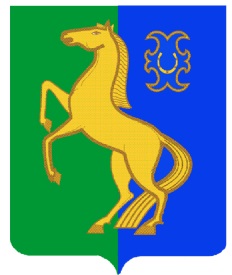 ауыл билəмəhе хакимиәте                                            поселения Суккуловский сельсовет муниципаль районының                                                       муниципального района            Йəрмəĸəй  районы                                                              Ермекеевский район Башkортостан Республиĸаhы                                            Республики Башкортостан              ҠАРАР                                                                                 ПОСТАНОВЛЕНИЕ               27 апрель  2022 й.	                           № 18                            27 апреля  2022 г.               Об охране жизни людей на водных объектах сельского  поселения       Суккуловский сельсовет муниципального района Ермекеевский район    Республики Башкортостан в 2022 году          В соответствии  с Федеральным законом от 06.10.2003 г. № 131-ФЗ «Об общих принципах организации местного самоуправления в Российской Федерации», Постановления Правительства Республики Башкортостан от 17.06.2013. № 246 « Об утверждении Правил охраны жизни людей на воде в Республике Башкортостан и Правил пользования водными объектами для плавания на маломерных судах в Республики  Башкортостан», в целях обеспечения безопасности и снижения  травматизма людей в местах массового отдыха  населения на водных объектах сельского  поселения  Суккуловский сельсовет муниципального района Ермекеевский район Республики Башкортостан,  п о с т а н о в л я ю:Утвердить прилагаемый План мероприятий по охране жизни людей на водных объектах сельского  поселения    Суккуловский сельсовет муниципального района Ермекеевский район    Республики Башкортостан на 2022 год.Запретить купание населения в неустановленных местах путем выставленияаншлагов (щитов), запрещающих купание. В период купального сезона проводить  патрулирование водоемов и в случае выявления фактов нарушений Правил охраны жизни людей на водных объектах составлять административные протокола по ст. 13.12 КоАП Республики Башкортостан.Настоящее постановление вступает в силу со дня его подписания.Контроль за исполнением  настоящего постановления оставить на себя.Глава сельского поселенияСуккуловский сельсовет                                            Ф.Р. Галимов                                                                                    Приложение                                                                                  к постановлению главы                                                                                  сельского поселения                                                                                   Суккуловский сельсовет                                                                                   № 18 от 28.04.2022г.                                           Планмероприятий  по охране жизни людей на водоемах сельского поселения  Суккуловский  сельсовет муниципального района  Ермекеевский район Республики Башкортостан№ Планируемые мероприятияСрок проведения Исполнители 1.Изучение правил безопасного поведения на водоемах в летнее и зимнее время на уроках основ безопасности жизнедеятельности, включенных в базисный учебный планВ течение учебного года МОБУ СОШ с. Суккулово (по согласованию)2Участвовать  в рассмотрении вопросов профилактики несчастных случаев на воде( обучение детей плаванию, спасение на воде, оказание первой медицинской помощи) на районном совещании координаторов летне- оздоровительной работы  с детьми и юношествоммайМОБУ СОШ с. Суккулово (по согласованию), культорганизаторы, бибилотекари и глава сп3.Участвовать  в отдельных занятиях с учащимися учебных заведений по обучению правилам поведения  на воде, спасению утопающих  и оказанию первой помощи пострадавшимВ течение годаМОБУ СОШ с. Суккулово (по согласованию)4.Своевременное оповещение населения администрацией сельского поселения  о резких изменениях температуры, снегопадах, наводнениях, штормовом ветре, о  ледовом режиме и неблагополучном санитарно- эпидемиологическом состоянии водоемовВ течение годаГлава сп5.Установка (обновление) знаков, запрещающих купание вблизи защитных дамбиюньГлава сп